AnnouncementsDonations continue to come in for our Capital Campaign Project. Thank you!May 2021Greeter- Donna Hontz.Liturgist- Sandy Hall.Organist: Kayla Osika.Lay Leader and Technical Support- Bob Harvey. May Office HoursTuesday	9:00 a.m.- 12:00 p.m.Wednesday	9:00 a.m.- 12:00 p.m.Saturday	9:00 a.m.- 12:00 pm.These addresses have been updated again. Please note for your records.Nicholas Carbone 191 Maple Ave Uncasville CT 06382Jon-Anthony Carbone    2051 Pebble Point Dr.Green Cove Springs, FL. 32043       Gregory Coe1187 Golden West WayLusby, MD   20657May 9, 20216th Sunday of Easter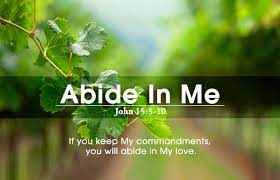 SODUS UNITED THIRD METHODIST CHURCHPastor Bobbie Valentine58 West Main StreetSodus, New York 14551Office: 315-483-9718Parsonage: 315-553-2100Pastor Bobbie- 315-406-9562E-mail: utmc.sodus@yahoo.comOnline at: www.sutmc.orgThe Mission of the Sodus United Third Methodist Church is to love, nurture, teach and stir into action all people by God’s love through Jesus Christ with the power of the Holy Spirit.May 9, 2021Prelude: Jesu, Joy of Man’s Desiring- J. S. BachWelcomeAnnouncementsBringing in the Light of Christ*Call to WorshipL: Sing a new song,  P: a song of love for all.L: Sing of the Spirit of Love,P: the Spirit who loves us all. L: Sing of God’s abiding love,P: that we might love one another and all of the world.L: Sing a new song, P: a song of love for all. *Opening Prayer offered by Pastor*Opening Hymn: Spirit of the Living God		#393Prayer of Confession 	(in unison)Spirit of love, we come in search of love and in the hope of learning how to love as you love us. Help us to see others with your eyes of love. Help us to forgive and accept forgiveness as fully and confidently as you forgive. Love us, dear God, with the mercy and grace we need to abide in your love each and every day. In your love and grace, we pray. Amen. Words of AssuranceContemporary Music VideoPrayers and PraisesPastoral PrayerPrayer for the Festival of the Christian HomeThe Lord’s PrayerTithes and OfferingsOffertory: Oh Promise Me- R. Hughes*Doxology*Offering Prayer		(In unison)Pour out your Holy Spirit on these gifts and on all of us gathered here, that we may abide in your love and that your love may abide in these gifts. In your loving name, we pray. Amen.Scripture Readings	 Read by Liturgist Sandy HallActs 10:44-481 John 5:1-6This is the Word of God for the People of God.Thanks Be to God.*Hymn of Preparation: Happy the Home When God is There								#445Gospel Reading: - John 15:9-17This is the Word of God for the People of God.Thanks Be to God.Message			Pastor Bobbie ValentineA Mother’s Day Prayer offered by Pastor*Closing Hymn:	What a Friend We Have in Jesus						#526	BenedictionPostlude: Ave Verum- W. A. MozartPrayers and Praises for the week of May 3rd, 2021Bob Herman is now at DeMay Rehabilitation Center. His health is improving, and he is working to get back on his feet. Alonzo Davis (Lonnie)- has a small tear in the aorta of his heart, which is causing a leak. The doctors are waiting until November to do another test to see if it has healed on its own, which we are told is very rare. The reason they are waiting until November is to give Lonnie more time to gain some strength before he can have surgery to repair it.  The surgery is very risky, so we are asking for prayers that either the tear heals itself or if he has to have surgery, he has a good outcome.  Gary Burlee- Gary continues to have chemo treatments.The John Faulks family. John passed earlier this month. Please keep his wife, Lynda, and his son, Josh in your prayers.   Beth Bouwens- Beth has Stage 4 metastasized cancer now in her lungs. She continues to have a positive attitude. John Norvell- John just came home from the hospital with a pic line, and is scheduled for surgery. Amide and all who live in Haiti. The people of India. John 15:1-8 “I am the true vine, and my Father is the vine grower. He removes every branch in me that bears no fruit. Every branch that bears fruit he prunes to make it bear more fruit.”